Opony - Ceneo.plI choć serce samochodu stanowi silnik, to nie można zapominać o innych częściach, które umożliwiają płynną i swobodną jazdę. Opony to obowiązkowe wyposażenie każdego pojazdu, zapewniające dobrą przyczepność i bezpieczną jazdą. Zastanawiasz się, gdzie je kupić? <b>Opony - Ceneo.pl</b> przychodzi z pomocą!Opony - Ceneo.pl, czyli coś dla fanów motoryzacjiKażdy właściciel pojazdu wie, jaką rolę odgrywają dobrze dobrane opony. To one zapewniają przyczepność, a tym samym wpływają na nasze bezpieczeństwo i komfort podczas jazdy. Nie bez powodu stosuje się opony - Ceneo.pl dopasowane do pory roku. Te dobrej jakości mogą zabezpieczyć nas przed niebezpieczeństwami, które czyhają na drodze - zwłaszcza w sytuacji, kiedy panują trudne warunki atmosferyczne. W okresie zimy powinniśmy mieć pewność, że opony zapewnią nam bezpieczną jazdę nawet po najbardziej śliskiej nawierzchni.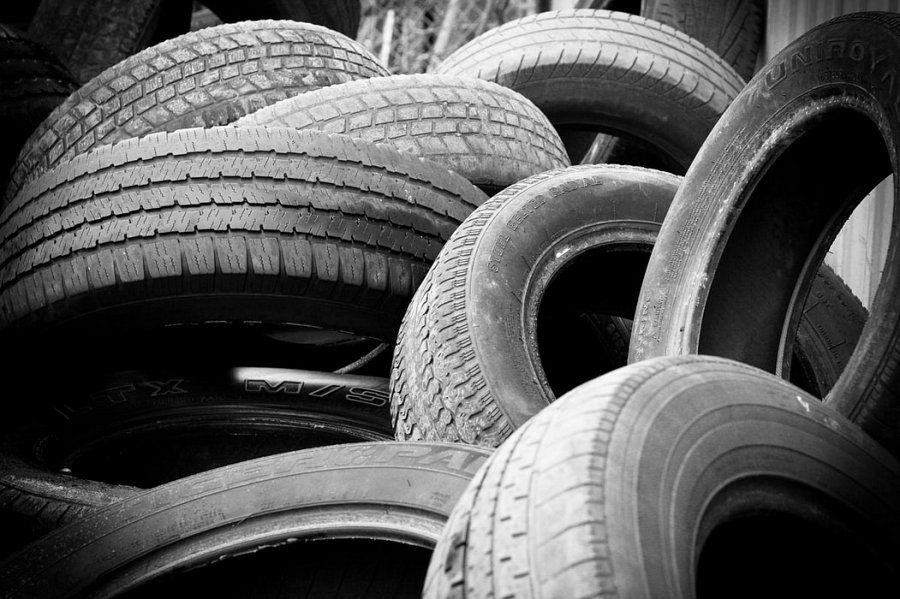 Czym kierować się przy wyborze?Po pierwsze musimy dostosować opony do rodzaju pojazdu. Zupełnie inne opony stworzone są dla samochodów ciężarowych, a inne dla samochodów osobowych. Nie jest to kwestia tylko wielkości, ale także parametrów, innego rodzaju przyczepności i wielu istotnych czynników, które mogą poprawić komfort jazdy. Opony - Ceneo.pl - fachowa pomocJeśli stoisz przed kupnem opon, sprawdź ofertę dostępną w wyszukiwarce cen. Tego typu rozwiązanie jest niezwykle wygodne i może usprawnić sam proces zakupów. Opony - Ceneo.pl - sprawdź to sam! Wyposaż swój pojazd w dobrej jakości opony i zapewnij sobie bezpieczną i komfortową jazdę.